РЕШЕНИЕ СОБРАНИЯ ДЕПУТАТОВОБИЛЬНЕНСКОГО  СЕЛЬСКОГО  МУНИЦИПАЛЬНОГО  ОБРАЗОВАНИЯот «31»  января  .              №50                                                                                                   с. Обильное«О внесении изменений и дополнений в решение Собрания депутатов Обильненского сельского муниципального образования  « О бюджете Обильненского сельского муниципального образования Республики Калмыкия на 2017 год » №47 от 30 декабря 2016г.»             В соответствии с Бюджетным Кодексом РФ, Федеральным Законом РФ №131-ФЗ «Об общих принципах организации местного самоуправления в РФ», руководствуясь Уставом Обильненского сельского муниципального образования РК,   Положением о бюджетном процессе в Обильненском СМО РК, Собрание депутатов Обильненского СМО РК                                                         р е ш и л о:Внести в решение Собрания депутатов Обильненского сельского  муниципального образования от 30.12.16г. №47 «О бюджете  Обильненского сельского муниципального образования на 2017 год следующие дополнения и изменения:                                                                                                   1. Статью 1 изложить в следующей редакции:                                                                                                        Утвердить  бюджет Обильненского сельского   муниципального образования Республики Калмыкия на 2017 год:1) общий объем доходов бюджета Обильненского СМО РК  в сумме 2021,0 т. рублей2) общий объем расходов бюджета Обильненского СМО РК  в сумме 2021,0 т. рублей3) дефицит бюджета Обильненского СМО РК  в сумме 0,0 т. рублей2. В статье 8 приложение № 5 изложить в следующей редакции:Распределение бюджетных  ассигнований из бюджета Обильненского сельского муниципального образования Республики Калмыкия  по целевым статьям, группам и подгруппам видов расходов классификации расходов бюджета на 2017 год.3. В статье 9 приложение 6 изложить в следующей редакции:                        Приложение № 6  к решению Собрания депутатов Обильненского   СМО РК   "О  бюджете Обильненского сельского муниципального образования РК на 2017 год»                                                                                                                                                  №47 от 30.12. 2016г.          4. Настоящее решение вступает в силу с момента его подписания, подлежит  опубликованию (обнародованию) в установленном законном порядке.ГлаваОбильненского сельского муниципального образования Республики Калмыкия (ахлачи)                                                                              В.Н. Сергеев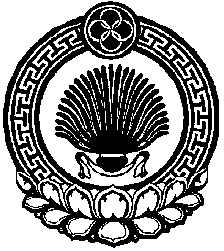 Приложение № 5к решению Собрания депутатов Обильненского   СМО РК   "О  бюджете Обильненкого СМО РК на 2017 год»                        № 47  от 30.12.2016гПриложение № 5к решению Собрания депутатов Обильненского   СМО РК   "О  бюджете Обильненкого СМО РК на 2017 год»                        № 47  от 30.12.2016гНаименованиеРазделПодразделЦелеваястатьяВид расходаСумма123356Общегосударственные вопросы0100854,8Функционирование высшего должностного лица субъекта РФ и муниципального образования0102438,8Органы местного самоуправления010278 1 00 00000438,8Глава администрации СМО010278 1 01 00120438,8Расходы на выплаты персоналу государственных (муниципальных) органов010278 1 01 00120120438,8Центральный аппарат администрации СМО010478 1 02 00120416,0Расходы на выплаты персоналу государственных (муниципальных) органов010478 1 02 00120120182,0Иные закупки товаров, работ и услуг для обеспечения государственных (муниципальных) нужд010478 1 02 00 120240209,0Уплата налогов, сборов и иных платежей010478 1 02 0012085025,0Национальная оборона020052,8Мобилизация и вневойсковая подготовка020352,8Осуществление первичного воинского учёта на территориях, где отсутствуют военные комиссариаты020378 1 04 5118052,8Расходы на выплаты персоналу государственных (муниципальных) органов020378 1 04 5118012052,8Национальная безопасность и правоохранительная деятельность030010,0Защита населения на территории от чрезвычайных ситуаций природного и техногенного характера, гражданская оборона030978 9 01  0000010,0Предупреждение и ликвидация последствий чрезвычайных ситуаций и стихийных бедствий природного и техногенного характера0309 78 9 01  9055010,0Иные закупки товаров, работ и услуг для обеспечения государственных (муниципальных) нужд030978 9 01  9055024010,0Национальная экономика0400162,8Другие вопросы в области национальной экономики04 12162,8Реализация иных направлений расходов на осуществление передаваемых полномочий из бюджета СМО в бюджет РМО по организации, формированию, исполнению и контролю за исполнением бюджета СМО041278 9 09 М6010162,8Иные межбюджетные трансферты041278 9 09 М6010540162,8Жилищно-коммунальное хозяйство050040,0Коммунальное хозяйство050278 5 00 0000010,0Комплексное развитие систем коммунальной инфраструктуры на территории СМО050278 5 02 1581010,0Иные закупки товаров, работ и услуг для обеспечения государственных (муниципальных) нужд050278 5 02 1581024010,0Благоустройство050330,0Благоустройство территории СМО050378 6 01 1582010,0Иные закупки товаров, работ и услуг для обеспечения государственных (муниципальных) нужд050378 6 01 1582024010,0Содержание мест захоронений на территории СМО050378 6 04 1585020,0Иные закупки товаров, работ и услуг для обеспечения государственных (муниципальных) нужд050378 6 04 1585024020,0Культура, кинематография0800900,6Культура0801900,6 Расходы на  обеспечение деятельности дворцов  и домов  культуры, другие учреждения культуры 080178 3 01 05200900,6Расходы на выплаты персоналу казенных учреждений080178 3 01 05200110341,4Иные закупки товаров, работ и услуг для обеспечения государственных (муниципальных) нужд080178 3 01 05200240516,0Уплата налогов, сборов и иных платежей080178 3 01 0520085043,2ВСЕГО2 021,0Ведомственная структура расходов бюджета                                                                                                                                  Обильненского  сельского муниципального образования Республики Калмыкия на 2017 год                                                                                                                                      (тыс. руб.)                                   Ведомственная структура расходов бюджета                                                                                                                                  Обильненского  сельского муниципального образования Республики Калмыкия на 2017 год                                                                                                                                      (тыс. руб.)                                   Ведомственная структура расходов бюджета                                                                                                                                  Обильненского  сельского муниципального образования Республики Калмыкия на 2017 год                                                                                                                                      (тыс. руб.)                                   Ведомственная структура расходов бюджета                                                                                                                                  Обильненского  сельского муниципального образования Республики Калмыкия на 2017 год                                                                                                                                      (тыс. руб.)                                   Ведомственная структура расходов бюджета                                                                                                                                  Обильненского  сельского муниципального образования Республики Калмыкия на 2017 год                                                                                                                                      (тыс. руб.)                                   Ведомственная структура расходов бюджета                                                                                                                                  Обильненского  сельского муниципального образования Республики Калмыкия на 2017 год                                                                                                                                      (тыс. руб.)                                   Ведомственная структура расходов бюджета                                                                                                                                  Обильненского  сельского муниципального образования Республики Калмыкия на 2017 год                                                                                                                                      (тыс. руб.)                                   НаименованиеНаименованиеГлаваРазделПодразделЦелеваястатьяВид расходаСумма1123356Общегосударственные вопросыОбщегосударственные вопросы8690100854,8Функционирование высшего должностного лица субъекта РФ и муниципального образованияФункционирование высшего должностного лица субъекта РФ и муниципального образования8690102438,8Органы местного самоуправленияОрганы местного самоуправления869010278 1 00 00000438,8Глава администрации СМОГлава администрации СМО869010278 1 01 00120438,8Расходы на выплаты персоналу государственных (муниципальных) органовРасходы на выплаты персоналу государственных (муниципальных) органов869010278 1 01 00120120438,8    Центральный аппарат администрации СМОЦентральный аппарат администрации СМО869010478 1 02 00120416,0Расходы на выплаты персоналу государственных (муниципальных) органовРасходы на выплаты персоналу государственных (муниципальных) органов869010478 1 02 00120120182,0Иные закупки товаров, работ и услуг для обеспечения государственных (муниципальных) нуждИные закупки товаров, работ и услуг для обеспечения государственных (муниципальных) нужд869010478 1 02 00 120240209,0Уплата налогов, сборов и иных платежейУплата налогов, сборов и иных платежей869010478 1 02 0012085025,0Национальная оборонаНациональная оборона869020052,8Мобилизация и вневойсковая подготовкаМобилизация и вневойсковая подготовка869020378 1 00 0000052,8Осуществление первичного воинского учёта на территориях, где отсутствуют военные комиссариатыОсуществление первичного воинского учёта на территориях, где отсутствуют военные комиссариаты8690203 78 1 04 5118012052,8Расходы на выплаты персоналу государственных (муниципальных) органовРасходы на выплаты персоналу государственных (муниципальных) органов8690203 78 1 04 5118012052,8Национальная безопасность и правоохранительная деятельностьНациональная безопасность и правоохранительная деятельность869030010,0Защита населения на территории от чрезвычайных ситуаций природного и техногенного характера, гражданская оборонаЗащита населения на территории от чрезвычайных ситуаций природного и техногенного характера, гражданская оборона869030978 9 01 0000010,0Предупреждение и ликвидация последствий чрезвычайных ситуаций и стихийных бедствий природного и техногенного характераПредупреждение и ликвидация последствий чрезвычайных ситуаций и стихийных бедствий природного и техногенного характера8690309 78 9 01  9055024010,0Иные закупки товаров, работ и услуг для обеспечения государственных (муниципальных) нуждИные закупки товаров, работ и услуг для обеспечения государственных (муниципальных) нужд869030978 9 01  9055024010,0Национальная экономикаНациональная экономика8690400162,8Другие вопросы в области национальной экономикиДругие вопросы в области национальной экономики8690412162,8Реализация иных направлений расходов на осуществление передаваемыхРеализация иных направлений расходов на осуществление передаваемых869041278 9 09 М6010162,8Иные межбюджетные трансфертыИные межбюджетные трансферты869041278 9 09 М6010540162,8Жилищно-коммунальное хозяйствоЖилищно-коммунальное хозяйство869050040,0Коммунальное хозяйствоКоммунальное хозяйство869050278 5 00 0000010,0Комплексное развитие систем коммунальной инфраструктуры на территории СМОКомплексное развитие систем коммунальной инфраструктуры на территории СМО869050278 5 02 1581010,0Иные закупки товаров, работ и услуг для обеспечения государственных (муниципальных) нуждИные закупки товаров, работ и услуг для обеспечения государственных (муниципальных) нужд869050278 5 02 1581024010,0БлагоустройствоБлагоустройство869050330,0Благоустройство территории СМОБлагоустройство территории СМО869050378 6 01 1582010,0Иные закупки товаров, работ и услуг для обеспечения государственных (муниципальных) нуждИные закупки товаров, работ и услуг для обеспечения государственных (муниципальных) нужд869050378 6 01 1582024010,0Содержание мест захоронений на территории СМОСодержание мест захоронений на территории СМО869050378 6 04 1585020,0Иные закупки товаров, работ и услуг для обеспечения государственных (муниципальных) нуждИные закупки товаров, работ и услуг для обеспечения государственных (муниципальных) нужд869050378 6 04 1585024020,0Культура, кинематографияКультура, кинематография8690800900,6КультураКультура8690801900,6 Расходы на  обеспечение деятельности дворцов  и домов  культуры, другие учреждения культуры  Расходы на  обеспечение деятельности дворцов  и домов  культуры, другие учреждения культуры 869080178 3 01 05200900,6Расходы на выплаты персоналу казенных учрежденийРасходы на выплаты персоналу казенных учреждений869080178 3 01 05200110341,4Иные закупки товаров, работ и услуг для обеспечения государственных (муниципальных) нуждИные закупки товаров, работ и услуг для обеспечения государственных (муниципальных) нужд869080178 3 01 05200240516,0Уплата налогов, сборов и иных платежейУплата налогов, сборов и иных платежей869080178 3 01 0520085043,2ВСЕГОВСЕГО2 021,0